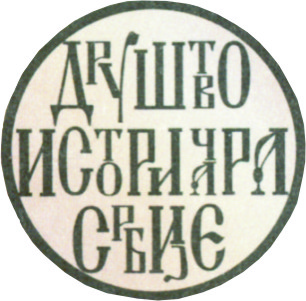                     ДРУШТВО ИСТОРИЧАРА СРБИЈЕ„Стојан Новаковић“ Бр. 7/1-01.02. 2012.Београд, Трг Николе Пашића 11, тел./факс: +381 11 33 98 362;         Број рачуна:200-2421110101862-20 Банка Поштанска штедионица, Краљице Марије 311120 Београд	 ПИБ 103354498ПРОГРАМ СЕМИНАРА„НАСТАВА УСМЕРЕНА НА РАЗВИЈАЊЕ КОМПЕТЕНЦИЈА УЧЕНИКА“9:30-10:00 ОКУПЉАЊЕ УЧЕСНИКА10:00-10:30 „Значај развијања компетенција: Шта су компетенције? Разлози за њихово развијање“ - ПЛЕНАРНА ДИСКУСИЈА10:30-11:00 „Како наставу усмерити ка развијању ученичких компетенција: Увезивање компетенција,“ – предавање Бојана Стевановић  и Саша Анђелковић  ( power point презентација)11:00-11:15 ПАУЗА ЗА КАФУ,СОК11:15 -12:30 „Алати и технике за учење засновано на развијању компетенција“ (технике учења, веб алати)  - РАДИОНИЦА12:30-12:45 ПАУЗА ЗА КАФУ,СОК12:45-14:00 „Како планирати и реализовати школски пројекат усмерен на развој компетенција “- РАДИОНИЦА14:00- 15:00 ПАУЗА ЗА РУЧАК15:00-16:30 „Како проверити оствареност планираног и развијеност компетенција“ ( прављење пројекта)- РАДИОНИЦА16:30-16:45 ПАУЗА ЗА КАФУ,СОК16:45-17:45 „ЕВАЛУАЦИЈА НА ОСНОВУ РЕЗУЛТАТА“ 17:30-18:00 ЕВАЛУЦАИЈА СЕМИНАРА И ПОДЕЛА СЕРТИФИКАТА